FASTLAVNSTUR 2-3 MARTS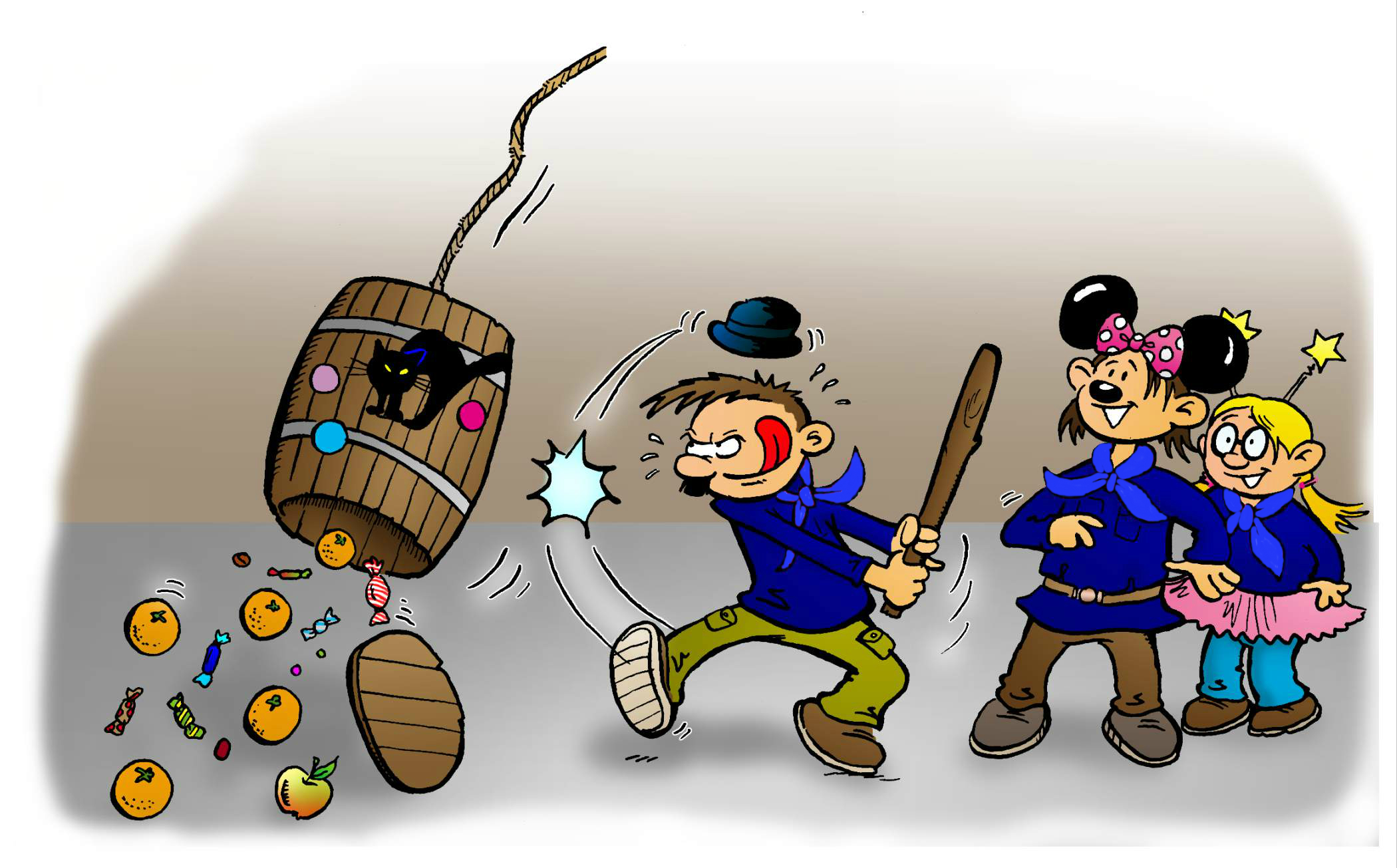 HVORHEN, HVORNÅR, HVORDAN?Samling- lørdag kl 8:40 på Valby st(ved Joe and the juice)Vi er hjemme igen søndag kl 12:00, samme stedPris: 300 kronerTilmelding via: https://3vv.nemtilmeld.dk/9/Vi skal til Spejderhytten Blokhuset i Værløse. PAKKELISTE:TØJ:·   	Uniform·   	Tørklæde·   	Gode vandtætte støvler·   	Indesko til hyttebrug·   	Varm vinterjakke + overdragsbukser evt flyverdrægt·   	Varmt undertøj i uld eller kunststof, gerne skiundertøj·   	Varm trøje, gerne fleece der varmer og er  hurtigtørrende·   	Vanter, hue og halstørklæde·   	Varme strømper i uld + en ekstra par i tasken·   	SovetøjGREJ:·   	Sovepose·   	Lagen (vi sover på madrasser)·   	Evt. lille hovedpude·   	Toiletgrej (så lidt som muligt)·   	Spisegrej (bestik, tallerkner og kop)·   	Viskestykke·   	Pandelygte/lommelygteVi tager udklædningstøj fra hytten, så spejdere behøver ikke have fastelavnskostumer med.